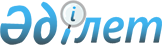 О внесении изменения в постановление акимата от 19 апреля 2010 года № 199 
"Об организации и обеспечении проведения очередного призыва граждан в Вооруженные Силы, другие войска и воинские формирования Республики Казахстан в апреле-июне и октябре-декабре 2010 года"Постановление акимата Костанайского района Костанайской области от 19 августа 2010 года № 495. Зарегистрировано Управлением юстиции Костанайского района Костанайской области 23 сентября 2010 года № 9-14-133

      В соответствии с пунктом 1 статьи 20 Закона Республики Казахстан от 8 июля 2005 года "О воинской обязанности и воинской службе" акимат Костанайского района ПОСТАНОВЛЯЕТ:



      1. Внести в постановление акимата "Об организации и обеспечении проведения очередного призыва граждан в Вооруженные Силы, другие войска и воинские формирования Республики Казахстан в апреле-июне и октябре-декабре 2010 года" от 19 апреля 2010 года № 199 (зарегистрировано в Реестре государственной регистрации нормативных правовых актов под номером 9-14-126, официально опубликовано 14 мая 2010 года в газете "Арна") следующее изменение:



      график проведения призыва граждан на воинскую службу, утвержденный указанным постановлением, изложить в новой редакции, согласно приложению к настоящему постановлению.



      2. Настоящее постановление вводится в действие по истечении десяти календарных дней после дня его первого официального опубликования.      Аким района                                Г. Тюркин      СОГЛАСОВАНО      Начальник государственного учреждения

      "Объединенный отдел по делам обороны

      Костанайского района Костанайской области"

      _______________ Р.Саттаров

 

Приложение           

к постановлению акимата от   

19 августа 2010 года № 495  Утвержден            

постановлением акимата     

от 19 апреля 2010 года № 199   График проведения призыва граждан на воинскую службу

       продолжение таблицы:
					© 2012. РГП на ПХВ «Институт законодательства и правовой информации Республики Казахстан» Министерства юстиции Республики Казахстан
				№п/пНаи-

мено

вание

сельс-

ких

окру-

гов

,сел,

посел-

каВсе

гоОсновные дниОсновные дниОсновные дниОсновные дниОсновные дниОсновные дниОсновные дниОсновные дниОсновные дниОсновные дниОсновные дниОсновные дниОсновные дниОсновные дниОсновные дниОсновные дниОсновные дниОсновные дниОсновные дни№п/пНаи-

мено

вание

сельс-

ких

окру-

гов

,сел,

посел-

каВсе

гооктябрьоктябрьоктябрьоктябрьоктябрьоктябрьоктябрьоктябрьоктябрьоктябрьоктябрьоктябрьоктябрьоктябрьоктябрьоктябрьоктябрьоктябрьоктябрь№п/пНаи-

мено

вание

сельс-

ких

окру-

гов

,сел,

посел-

каВсе

го4567811121314151819202122252627281.Алек-

сан

дровск

ий31312.Борис-

романо

вка993.Белозе

рский26264.Владим

ировка9145465.Воскре

сеновк

а12126.Глазун

овский72457.Жданов

ский22228.Жамбыл

ский54459.Заречн

ый112504510Затобо

льск35650504511Москов

ский333312Майкол

ьский494913Мичури

нский684514Надежд

инский252515Озерно

е353516Октябр

ьский774417Половн

иковск

ий101018Садчик

овский383819Ульяно

вский151520Шишкин

ский1818Итого:115350505045454547444541443845453833493346Основные дниОсновные дниОсновные дниОсновные дниОсновные дниОсновные дниРезервные дниРезервные дниРезервные дниРезервные дниноябрьноябрьноябрьноябрьноябрьноябрьноябрьноябрьДекабрьДекабрь4891011121825142127917454545453133